Протокол заседания Закупочной комиссии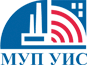 по подведению итогов запроса котировок       										          «27» февраля 2024 г.ПРЕДМЕТ ЗАКУПКИ: «Поставка строительных материалов»СВЕДЕНИЯ О ПОСТУПИВШИХ ЗАЯВКАХ:принятые решения:1.	Признать запрос котировок несостоявшимся в связи с тем, что подана только одна заявка.2.	Признать заявку ООО «ЭНЕРГОПРОМ» соответствующей условиям запроса котировок.3.	Признать Победителем запроса котировок ООО «ЭНЕРГОПРОМ», предложение на сумму 120 000,00 руб., на условиях, предусмотренных документацией о закупке.РЕЗУЛЬТАТЫ ГОЛОСОВАНИЯ:ПОДПИСИ присутствовавших ЧЛЕНОВ КОМИССИИ:№,п/пНаименование Участника, город, ИННДата и время регистрации заявкиСумма в руб.Начальная (максимальная) цена лота № 7695132 304,281ООО ЭНЕРГОПРОМ, г. Уфа, 027592246520.02.2024 11:38120 000,00«За»____________________членов Закупочной комиссии.«Против»____________________членов Закупочной комиссии.Председатель:    ______________В. В. Антонов   Заместитель председателя:______________Д. Н. ФилипповЧлены комиссии:______________Е. В. Зайруллина       ______________И. Р. Куркамбаева______________В. И. Минигулов	______________И. И. Каримов	______________Э. Р. ЗагидуллинСекретарь комиссии:______________И. Ю. Алексеев